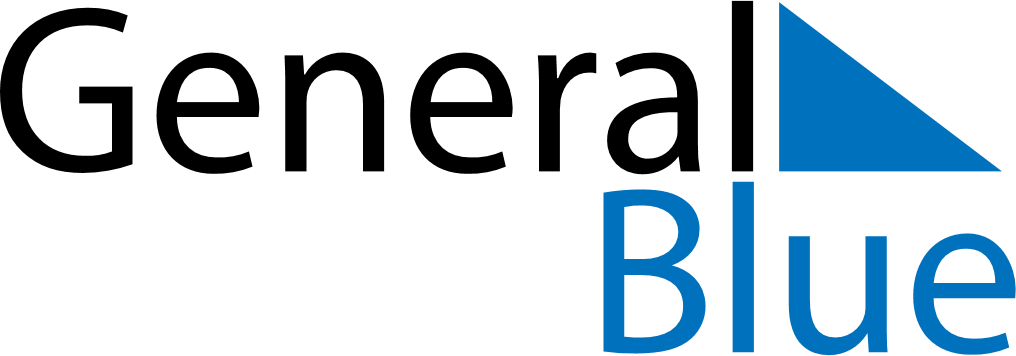 April 2030April 2030April 2030April 2030UkraineUkraineUkraineSundayMondayTuesdayWednesdayThursdayFridayFridaySaturday1234556789101112121314151617181919202122232425262627282930Orthodox EasterOrthodox Easter